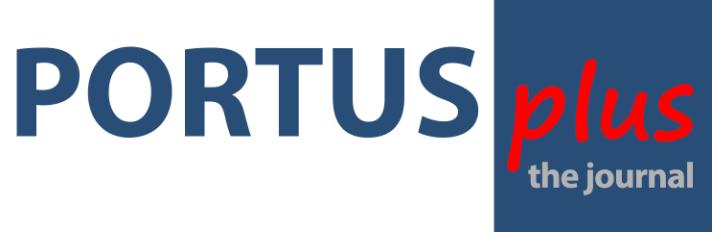 DICHIARA- di impegnarsi a produrre elaborati originali o comunque non sottoposti a vincoli di qualsiasi natura, liberando l’editore RETE da qualsiasi responsabilità in caso di dichiarazioni non veritiere;- di avere tutti i diritti ad autorizzare l’editore RETE a pubblicare il paper in edizione cartacea e digitale su internet ed eventualmente a ri-editarlo, anche su diverso supporto;- di autorizzare sin da ora l’editore RETE a dare diffusione e a promuovere il paper nei modi che riterrà più idonei;- che la pubblicazione del paper in nessun modo infrange i diritti di terze parti, non viola nessuna norma penale e solleva l’editore RETE da tutti i danni e i costi conseguenti che potrebbero risultare dalla pubblicazione;- e inoltre di avere il permesso scritto senza limiti di tempo, territorio, o lingua dai proprietari delle immagini e delle diverse parti del paper coperte da copyright, così come definito in questa dichiarazione e senza costi o spese per l’editore RETE, liberando lo stesso da qualsiasi responsabilità in caso di dichiarazioni non veritiere.Pursuant to article 13 of (UE) Regulation 2016/679 “General Data Protection Regulation” (GDPR 2016/679), which contains provisions for the protection of the personal data of people and other subjects, the personal data provided will be treated in compliance with the aforementioned regulation and with the confidentiality to which the Journal is subjected.Data……………………………….Firma…………………………………………….PORTUSplus_the online Journal of RETERETE Publisher, , ISSN: 2039-6422ALLEGATO ADichiarazione di responsabilitàDichiarazione di responsabilitàIl/La sottoscritto/a  Ente/Istituzioned’appartenenza Via/n.° CAP Città Paese/Stato E-mail 